ประกาศคณะกรรมการกลางข้าราชการองค์การบริหารส่วนจังหวัดเรื่อง มาตรฐานทั่วไปเกี่ยวกับการสอบคัดเลือกและการคัดเลือกข้าราชการองค์การบริหารส่วนจังหวัดให้ดำรงตำแหน่งสายงานผู้บริหาร (ฉบับที่ ๕) พ.ศ. 2564โดยที่เป็นการสมควรแก้ไขเพิ่มเติมประกาศคณะกรรมการกลางข้าราชการองค์การบริหาร ส่วนจังหวัด เรื่อง มาตรฐานทั่วไปเกี่ยวกับการสอบคัดเลือกและการคัดเลือกข้าราชการองค์การบริหารส่วนจังหวัด   ให้ดำรงตำแหน่งสายงานผู้บริหาร พ.ศ. 2560อาศัยอำนาจตามความในข้อ 2 ข้อ 4 และข้อ 5 ของคำสั่งหัวหน้าคณะรักษาความสงบแห่งชาติ       ที่ 8/2560 เรื่อง การขับเคลื่อนการปฏิรูปการบริหารงานส่วนบุคคลท้องถิ่น ลงวันที่ 21 กุมภาพันธ์ พ.ศ. 2560ประกอบมาตรา ๑๑ มาตรา 16 วรรคเจ็ด มาตรา 17 (5) แห่งพระราชบัญญัติระเบียบบริหารงานบุคคลส่วนท้องถิ่น พ.ศ. 2542 ข้อ 10 และข้อ 14 ของประกาศคณะกรรมการมาตรฐานการบริหารงานบุคคลส่วนท้องถิ่น    เรื่อง กำหนดมาตรฐานกลางการบริหารงานบุคคลส่วนท้องถิ่น ลงวันที่ ๒๕ มิถุนายน พ.ศ. ๒๕๔๔ และที่แก้ไขเพิ่มเติม และประกาศคณะกรรมการกลางข้าราชการองค์การบริหารส่วนจังหวัด เรื่อง มาตรฐานทั่วไปเกี่ยวกับการคัดเลือก พ.ศ. 2560 ลงวันที่ 29 มีนาคม 2560 ประกอบกับมติคณะกรรมการกลางข้าราชการองค์การบริหาร      ส่วนจังหวัด ในการประชุมครั้งที่ 9/2564 เมื่อวันที่ 23 กันยายน 2564 จึงออกประกาศไว้ ดังนี้ข้อ 1 ประกาศนี้เรียกว่า “ประกาศคณะกรรมการกลางข้าราชการองค์การบริหารส่วนจังหวัด เรื่อง มาตรฐานทั่วไปเกี่ยวกับการสอบคัดเลือกและการคัดเลือกข้าราชการองค์การบริหารส่วนจังหวัดให้ดำรงตำแหน่งสายงานผู้บริหาร (ฉบับที่ ๕) พ.ศ. 2564”ข้อ ๒ ประกาศนี้ให้ใช้บังคับตั้งแต่วันถัดจากวันประกาศเป็นต้นไปข้อ 3 ให้เพิ่มความต่อไปนี้เป็นวรรคสอง ของข้อ ๑๒ (๒)  ของประกาศคณะกรรมการกลางข้าราชการองค์การบริหารส่วนจังหวัด เรื่อง มาตรฐานทั่วไปเกี่ยวกับการสอบคัดเลือกและการคัดเลือกข้าราชการองค์การบริหารส่วนจังหวัดให้ดำรงตำแหน่งสายงานผู้บริหาร พ.ศ. ๒๕๖๐ แก้ไขเพิ่มเติมโดยประกาศคณะกรรมการกลางข้าราชการองค์การบริหารส่วนจังหวัด เรื่อง มาตรฐานทั่วไปเกี่ยวกับการสอบคัดเลือกและการคัดเลือกข้าราชการองค์การบริหารส่วนจังหวัดให้ดำรงตำแหน่งสายงานผู้บริหาร (ฉบับที่ ๔) พ.ศ. 256๔ ดังนี้“ภายใต้บังคับวรรคหนึ่ง เมื่อคณะอนุกรรมการสรรหาข้าราชการองค์การบริหารส่วนจังหวัดได้ประกาศรายชื่อผู้มีสิทธิเข้ารับการสรรหา วัน เวลา สถานที่สรรหาและระเบียบเกี่ยวกับการสรรหาแล้ว       หากมีเหตุสุดวิสัย และ ก.จ. เห็นว่าไม่สามารถดำเนินการสรรหาได้ภายในหกสิบวันนับแต่วันครบกำหนด     ตามประกาศดังกล่าว ก.จ. อาจมีมติให้องค์การบริหารส่วนจังหวัดที่มีตำแหน่งว่างดำเนินการย้าย หรือการรับโอน ข้าราชการองค์การบริหารส่วนจังหวัดที่ดำรงตำแหน่งประเภท ระดับ สายงานและมีฐานะตามมาตรฐานกำหนดตำแหน่งเดียวกันกับตำแหน่งว่างมาดำรงตำแหน่งสายงานผู้บริหารที่ว่างให้เสร็จสิ้นภายในระยะเวลาที่ ก.จ. กำหนด พร้อมทั้งให้ดำเนินการเกี่ยวกับตำแหน่งว่างตามความในวรรคหนึ่งโดยพลัน”ประกาศ  ณ  วันที่           ตุลาคม  พ.ศ. 2564                                            พลเอก(อนุพงษ์  เผ่าจินดา)รัฐมนตรีว่าการกระทรวงมหาดไทยประธานกรรมการกลางข้าราชการองค์การบริหารส่วนจังหวัด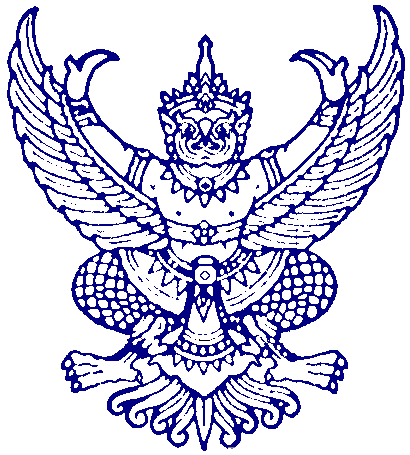 